instalações de armazenagem de combustíveis –licenciamento simplificado/não sujeitas a licenciamentoIDENTIFICAÇÃO DO REQUERENTE/COMUNICANTENOME       	cartão de cidadão CC/BI       	 Validade      	  contribuinte NIF/NIPC      	telefone      	  TELEMÓVEL      	 e-mail      	residente/com sede em       	freguesia      	código postal      	 —        localidaDe      	Na qualidade de:Proprietário	Arrendatário	 representante da firma	 OUTRO      	DO PEDIDOVEM REQUERER / apresentarLicenciamento Processo para instalações não sujeitas a licenciamentotipo de instalaçãoReservatório(s) para:GPL 	Capacidade      	Gasóleo	Capacidade      	Gasolina	Capacidade      	Outro	Capacidade      	 Parque de armazenamento de garrafas GPL (gás propano e butano comercial)Capacidade     	 N.º de garrafas:      	 Outros produtos derivados do petróleo:Asfaltos	Capacidade      	Massas lubrificantes	Capacidade      	Óleos	Capacidade      	Solventes	Capacidade      	Parafinas	Capacidade      	Outro	Capacidade      	fim a que se destina a instalação Abastecimento públicoAbastecimento próprio Outro:      	identificação do imóvel Lote 	Prédio	 Edifício	 Estabelecimentoendereço       	freguesia      	código postal      	 —        localidaDe      	Códigos de acesso: Registo Predial:     	 Registo Comercial:      	outro:      	Informação complementar:  Existe para o local processo n.º      	 Titular do processo      	 MEIOS DE NOTIFICAÇÃOAUTORIZO O ENVIO DE EVENTUAIS NOTIFICAÇÕES DECORRENTES DESTA COMUNICAÇÃO PARA O SEGUINTE ENDEREÇO ELETRÓNICO:e-mail      	técnico autor do projeto: email       	outro: email      	OBSERVAÇÕESPROTEÇÃO DE DADOS 	Autorizo o Município de Coimbra a utilizar os dados fornecidos no presente requerimento no âmbito do processo a que se destina, bem como os contactos pessoais para a comunicação no âmbito deste e de outros processos.PEDE DEFERIMENTOO(s) requerente(s) ou representante legal / ASSINATURA       	  DATA      	LEGISLAÇÃO APLICÁVELCódigo do Procedimento Administrativo (CPA), aprovado pelo Decreto-Lei n.º 4/2015, de 7 de janeiroRegime Jurídico da Urbanização e da Edificação (RJUE), aprovado pelo Decreto-Lei n.º 555/99, de 16 de dezembro, na redação atualmente em vigorRegulamento Municipal de Urbanização e Edificação (Taxas e Compensações Urbanísticas) – Regulamento n.º 381/2017, de 21 de julho de 2017 (RMUE) Decreto-Lei n.º 267/2002 de 26 de novembro, na redação atualmente em vigor. Portaria n.º 1188/2003, de 10 de outubro, na redação atualmenete em vigor.O pedido deve ser instruído de acordo com as normas de instrução de processo NIP 045 ou 047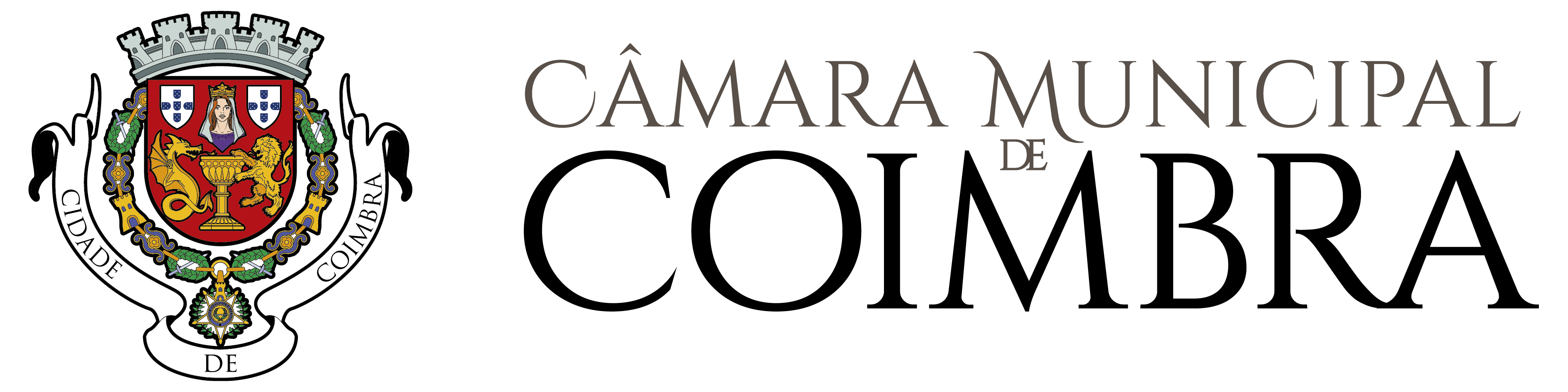 A preencher pelos 
serviços administrativosRegisto SGD nºDataExmº. SenhorPresidente da Câmara Municipal de CoimbraExmº. SenhorPresidente da Câmara Municipal de CoimbraProcesso nºExmº. SenhorPresidente da Câmara Municipal de CoimbraExmº. SenhorPresidente da Câmara Municipal de CoimbraGuia n.ºExmº. SenhorPresidente da Câmara Municipal de Coimbra